CREATIONRENOUVELLEMENT          DUPLICATAMUTATION(Cochez case correspondante) Nom……………………………………………………………..……………………………...Prénom……………………………………………………..………………………………...Date de naissance ………/………/………… SexeM          F                    NATIONALITE    F      U       EAdresse……………………………………………………..…………….……………………Code Postal……………… Ville………………………………………….…………………..Courriel : ………………………@……………………………Tél :………………………….CLASSIFICATIONN° de licenceELITE                            HONNEUR                    PROMOTIONJe fournis une PHOTO D'IDENTITÉ et j’accepte d’être photographié pour que ma photo soit téléchargée sur le logiciel fédéral de gestion des licences.Le demandeur est susceptible de recevoir des offres commerciales de partenaires commerciaux de la F.F.P.J.P. Si vous ne le souhaitez pas, cochez cette case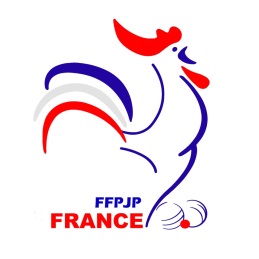 Fédération Française de Pétanque et de Jeu ProvençalCOMITE DEPARTEMENTAL ….…………………… CLUB ………………………………………………….SECTEUR……..………………………………………SAISON 2020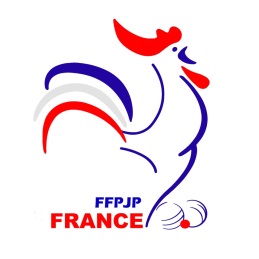 AUTORISATION PARENTALE  Je soussigné,  …………………………………………………………… père  / mère/  tuteur légal, autorise le bénéficiaire de cette demande, identifié ci-dessus, à pratiquer la Pétanque et le Jeu Provençal au sein de l’Association, ainsi qu’à assurer son transport éventuel pour sa participation à des compétitions extérieures.Personne à contacter en cas d’accident : (Nom :……………………………………………..Tél : ………………………..…)ATTESTATION SUR L’HONNEURJe soussigné(e), certifie sur l’honneur l’exactitude des renseignements ci-dessus et atteste :Avoir été informé qu’avec la licence, j’adhère simultanément au contrat collectif d’assurance souscrit auprès de MMA Assurances , par la F.F.P.J.P., conformément à l’article L.312-1 du Code du Sport, des garanties et de l’intérêt que présente la souscription d’un contrat de personnes couvrant les dommages corporels (non obligatoire).Nb :le coût de cette assurance non obligatoire accordée en base dans la licence est de 0.35€. Si je ne souhaite pas souscrire cette assurance de personnes, cochez cette case Avoir été informé de l'intérêt de souscrire les garanties complémentairesoptionnelles, accidents corporels, correspondant à l'option "avantage" de la compagnie d'assurance, M.M.A conformément à l'article L.321-4 du Code du Sport.SIGNATURE DU JOUEUR ou du REPRESENTANT LEGAL